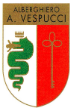 Istituto Professionale Servizi per L'Enogastronomia e l'Ospitalità AlberghieraAmerigo VespucciPORTFOLIO di EDUCAZIONE CIVICAStudente: ……………………………………………………………………. PORTFOLIO di EDUCAZIONE CIVICAStudente: ……………………………………………………………………. Anno scolastico 2020/21   –    classe ………Anno scolastico 2020/21   –    classe ………Anno scolastico 2020/21   –    classe ………Anno scolastico 2020/21   –    classe ………Argomento modulo/progettoDiscipline coinvolten. ore1° quadrimestre2° quadrimestreAnno scolastico 202…/2…   -    classe …….Anno scolastico 202…/2…   -    classe …….Anno scolastico 202…/2…   -    classe …….Anno scolastico 202…/2…   -    classe …….Argomento modulo/progettoDiscipline coinvolten. ore1° quadrimestre2° quadrimestreAnno scolastico 202…/2…   -   classe ….Anno scolastico 202…/2…   -   classe ….Anno scolastico 202…/2…   -   classe ….Anno scolastico 202…/2…   -   classe ….Argomento modulo/progettoDiscipline coinvolten. ore1° quadrimestre2° quadrimestreAnno scolastico 202…/2…   -   classe ….Anno scolastico 202…/2…   -   classe ….Anno scolastico 202…/2…   -   classe ….Anno scolastico 202…/2…   -   classe ….Argomento modulo/progettoDiscipline coinvolten. ore1° quadrimestre2° quadrimestreAnno scolastico 202…/2…   -   classe ….Anno scolastico 202…/2…   -   classe ….Anno scolastico 202…/2…   -   classe ….Anno scolastico 202…/2…   -   classe ….Argomento modulo/progettoDiscipline coinvolten. ore1° quadrimestre2° quadrimestre